«О внесении изменений в структуру администрации сельского поселения «Кузьёль»В соответствии с ФЗ от 06.10.2003 года № 131 – ФЗ "Об общих принципах организации местного самоуправления в Российской Федерации", пунктом 3 статьи 45 Устава муниципального образования сельского поселения «Кузьёль»Совет сельского поселения «КУЗЬЁЛЬ» решил:1.  Добавить 0,25 ставки водителя в штат администрации сельского поселения «Кузьёль».2.Внести изменения в структуру администрации сельского поселения «Кузьёль» согласно приложению №1.3.Администрации сельского поселения «Кузьёль» привести нормативные правовые акты в соответствие с внесенными в структуру администрации сельского поселения «Кузьёль» изменениями.4. Настоящее решение вступает в силу с момента принятия и распространяет свои действия на правоотношения с 01.02.2021 года.Глава сельского поселения «Кузьёль» -                                            В.П. ШакироваПриложениеК решению Совета сельского поселения «Кузьёль»от 08.02.2021 года № І-31/93СТРУКТУРА АДМИНИСТРАЦИИ СЕЛЬСКОГО ПОСЕЛЕНИЯ «Кузьёль»«Кузьёль» сиктовмöдчöминса Сöвет«Кузьёль» сиктовмöдчöминса Сöвет«Кузьёль» сиктовмöдчöминса Сöвет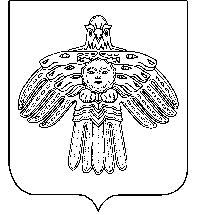 РЕШЕНИЕСовет сельского поселения «Кузьёль»Совет сельского поселения «Кузьёль» ПОМШУÖМот 08 февраля2021 г.№ № I-31/93	(Республика Коми , п. Кузьёль)	(Республика Коми , п. Кузьёль)	(Республика Коми , п. Кузьёль)ДолжностьКоличествоПримечаниеглава сельского поселения 1 единицаспециалист 1 категории1 единицаглавный бухгалтер1 единицаводитель0,75 единицуборщица0,5 единицИтого4, 25 единицы